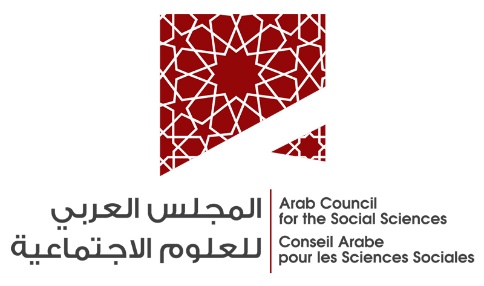 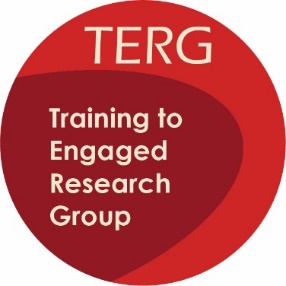 TRAINING TO TRANSFORMATIVE GENDER RESEARCHLead Trainer: 		Dr. Suad Joseph, University of California, DavisTrainers:				Dr. Zeina Zaatari, Political Research AssociatesDr. Lena Meari, Birzeit UniversityDr. Nadine Naber, University of Illinois, ChicagoProgram Partner:	Dr. Issam Khoury, Arab Council for the Social SciencesOverviewIn advance of the seminar, participants will be asked to read key documents on Dr. Suad Joseph’s website on proposal writing )http://sjoseph.ucdavis.edu(. The key documents are available in Arabic and English. The workshop includes intensive lectures which presents all the components of a research proposal in condensed form on the first day of the seminar. The second and third days will have lectures on doing research on gender violence in the Arab region by the trainers (Drs. Zeina Zaatari, Lena Meari, and Nadine Naber). Participants will work in “writing groups” on assignments. Each writing group will identify a team leader to coordinate their schedules. Each participant is required to make a presentation every day to the writing group and share assignments for feedback. On the last day, each participant is required to make a presentation of their proposal to the whole seminar. The following six months, participants will work with assigned mentors to complete a fundable research proposal on their topic of research related to gender violence in the Arab region. Those who successfully complete their proposals will be funded for a pilot project to carry out the research under the mentorship of one of the trainers.  The second seminar will be in the Fall 2018. The third and fourth seminars will be in 2019. In the two years, the researchers will complete a research proposal, data gathering, data analysis, and writing their report/article. Participants must make a 2-year commitment.Pre-WorkshopParticipants are to read the following documents BEFORE the workshop  Components of a Humanities & Social Science Research ProposalTen Tips for Proposal WritingThe Art of Proposal Writing http://sjoseph.ucdavis.edu/proposalwritingandresearch/manuals-and-guides-1All workshop participants should be comfortable in English  speaking and writingCore participants are to bring a one-page abstract to the workshop.  (Please email to sjoseph@ucdavis.edu before the workshop)The abstract is to answer these questions:What is the question you wish to answer?What is your tentative answer to the question?How have others answered this question?Why are those answers inadequate?Why is your answer to this question better than other answers?What is the value added by answering this question?Seminar AgendaDay 1:	February 23, 20188:30 – 9:00 am			Registration/Morning Coffee (Business & Meeting Rooms level)9:00 – 9:30 am			Introductions (Drs. Suad Joseph and Issam Khoury)9:30 – 9:50 am			The Arab Council for the Social Sciences (Dr. Issam Khoury)9:50 – 11:00 am			Components of a Research Proposal Presenter (Dr. Suad Joseph)11:00 – 11:30 am		Break 11:30 am – 1:00 pm		Components of a Research Proposal 1:00 – 2:00 pm			Lunch2:00 – 3:30 pm			Components of a Research Proposal3:30 – 4:00 pm			Break4:00 – 6:00 pm			Assignments & Writing Groups6:00 – 6:30 pm			Break6:30 – 8:00 pm			Group DinnerIntroduction to the WorkshopFunders: Their objectives & their resources Creating relationships with fundersTypes of grants: Individual, collaborative, institutionalGovernment and international agencies; Research agencies, institutes and centers; action agencies; private foundations, donors, gifts; information sourcesTarget Audiences: Academic, institutional, public officials, students, communityThe Effective Research Proposal Basic ComponentsWhat is the question? What are the goals? (What is a researchable question? Statement of the problem, objectives, the abstract, project target audience)What is your answer? (Hypothesis)  How have others addressed the question? (Literature review -  bibliography)What is missing in how others have answered the question? (Need)Why is your answer the best answer? (Theory)Why should we answer this question? (Significance)Is the project feasible? How will you answer the question? (Design & methods). What have you already done towards this project (Project feasibility, preliminary research results, formal research permits/approvals, human subjects protocols, access, contacts, skills – Track Record A / Track Record B).How much will it cost? How long will it take? (Budget & timetable)Other Components (facilities, infrastructural support, institutional commitment, statistics, intellectual property)Why proposals fail (How to increase your chances on first submission, how to do a second submission. review process, getting feedback)Day 2:	February 24, 20188:30 – 9:00 am			Coffee/Tea9:00 – 9:30 am			Review of Assignments: Dr. Suad Joseph9:30 – 10:30 am			How Not to Study Gender ViolencePresenter:	Dr. Lena MeariReading:	Meari, L. (2015). Re-signifying ‘sexual’ colonial power techniques: The experiences of Palestinian women political prisoners. In M. El Said, L. Meari, and N. Pratt (Eds). Rethinking Gender in Revolutions and Resistance: Lessons from the Arab World (pp. 59-85). London, UK: Zed Books.10:30 – 11:00 am		Break11:00 am – 12:00 pm	Sexual Harassment						Presenter:	Dr. Zeina Zaatari						Readings:  	Rousdhy, N. Sexual harassment: Egypt. EWIC, 2016. Kandiyoti,D. (January 2013). Fear and fury: Women and post-revolutionary violence, Open Democracy. Zaki, H. A. (2016). Tunisia uncovered a history of state sexual violence, can it do anything? Washington Post, 11 April 2016 12:00 – 1:00 pm			Lunch1:00 – 2:00	pm			Sexual Colonial Violence and ResistancePresenter:	Dr. Lena MeariReading:	ظاهر-ناشف، سهاد ونادرة شلهوب-كيفوركيان. (2015). الرغبات الجنسية في آلة الاستعمار الإسرائيلية الاستيطانية. مجلة الدراسات الفلسطينية (104) خريف 2015، 131-147.	[Thaher-Nashef, S., and Shalhoub-Kevorkian, N. (2015). Sexual desire in the Israeli colonial machine, pp.131-147. Journal of Palestine Studies (104), fall 2015.] 	2:00 – 3:00 pm			Intimate ViolencePresenter:	Dr. Zeina ZaatariReadings:	نظرة للدراسات النسوية. (2016). العنف ضد النساء والفتيات في منطقة الشرق الأوسط وشمال أفريقيا.	[Nazra for Feminist Studies. (2016). Sexual violence against women and girls in the Middle East and North Africa.]Nixon, J. and Humphreys, C. (2010). Marshalling the evidence: Using intersectionality in the domestic violence frame. Social Politics: International Studies in State, Gender & Society, 17(2), 137-158.3:00 – 3:30 pm			Break3:30 – 4:00 pm			Discussion of Assignments:  Dr. Suad Joseph4:00 – 5:00 pm			State Violence & Gender Violence: Transnational Feminist PerspectivesPresenter:	Dr. Nadine Naber (or roundtable)Reading:	Smith, A., Richie, B. et al. (2016). Color of Violence: The INCITE! Anthology. Selections.  Durham, NC: Duke University Press.5:00 – 6:00 pm			Break6:00 – 8:00 pm			Group DinnerDay 3: February 25, 20188:30 – 9:00 am			Coffee/Tea9:00 – 10:30 am			Participant Presentations 	10:30 – 11:00 am		Break11:00 am – 1:00 pm		Participant Presentations1:00 – 2:00 pm			Lunch2:00 – 5:00 pm			Participant Presentations5:00 – 6:00 pm			Planning for the year